Newmarket gateway Trust 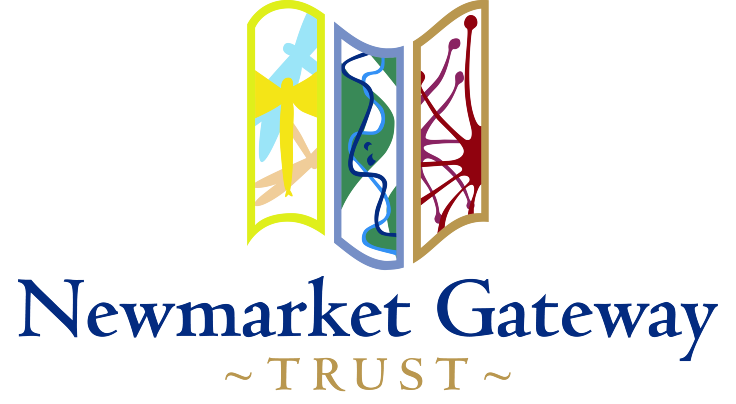 Minutes of AGM 2019Date 04/02/2019Time 19:30Location Laxdale hallPresent Murray MacleodDavid MackayInnes MurrayLewis MackenzieKenny MorrisonTiina MacleodAlex MurraySharon ReidJackie MackenzieApologiesIain MacaulayRoddy MackayDonald ChritonGordon MurrayWelcomeThe chairman welcomed everyone to the meeting and minutes of last meeting approved Nominations for Office Bearers David Mackay resigns as SecretaryChairman Murray MacleodVice Chairman Lewis MackenzieTreasurer Innes MurraySecretary Kenny MorrisonUpcoming Events Christmas Night out will be on 8th March 7 pm in the ThaiBingo night 1st of March, Alex to email link to Murray for bingo books, Tina to do postersClean up day 16th March, Main focus Drainage, Skip hire for playpark & community use, Trimming, PowerwashingFuture events to be discussed at next meeting FinanceRevenue Account is approx £2004Capital Account is approx £5282Playdale Order Total cost not including carraige £7838, Team Swing, Climber, Grass MattsAwaiting price from DR Macleod for deliveryThe shelter which was looked at doesn't comply with funding conditions. A possible option from Playdale approx £4687David to ask the Hydro for possibility to carry out community work installing new equipmentRoddy Mackay has been in touch to say he has possible ward funding availableApplication for lottery funding with the completion of the path the priorityHealth & SafetyMonthly Inspections to be included in the quotes requested from grasscuttersCommunity Service to be asked to empty bins fortnightlyPlanning permission ongoingApplication for electricity meter to be made to another utility.Caravan Charging points discussed and could be included in the lottery fund application.Sharon to ask Sarah at economic development about chemical toiletsTiina discussed our responsibility with regards to cbm 2015 documents AOCBMeeting closed at 21 00Next meeting march